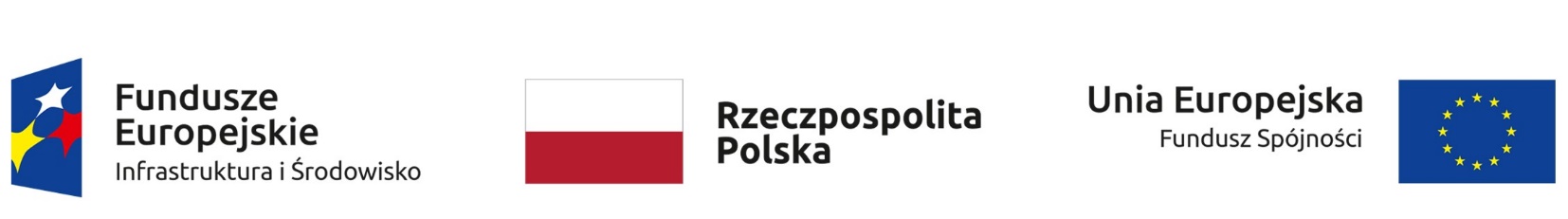 Załącznik nr 6WYKAZ OSÓB  - CZĘŚĆ 3postępowanie w sprawie udzielenia zamówienia publicznego – pn: Przebudowa systemu ciepłowniczego Krakowa i Skawiny – etap 4Nr postępowania IZ/U/9/2022								Opatrzyć kwalifikowanym podpisem elektronicznymImię i NazwiskoUprawnienia/kwalifikacjeFunkcja/Zakres wykonywanych 
czynnościPodstawa dysponowania Uprawnienia budowlane do kierowania robotami budowlanymi 
w specjalności …………………Szczegółowy zakres uprawnień ……………………….…… ………………………………………………………………….…..………………………………………………………………….…..Kierownik budowy - kierowanie robotami ……………………………………………..(podać podstawę dysponowania osobą)Uprawnienia budowlane do kierowania robotami budowlanymi 
w specjalności …………………Szczegółowy zakres uprawnień ……………………….…… ………………………………………………………………….…..………………………………………………………………….…..Kierownik robót - kierowanie robotami ……………………………………………..(podać podstawę dysponowania osobą)Uprawnienia budowlane do kierowania robotami budowlanymi 
w specjalności …………………Szczegółowy zakres uprawnień ……………………….…… ………………………………………………………………….…..………………………………………………………………….…..Kierownik robót - kierowanie robotami ……………………………………………..(podać podstawę dysponowania osobą)Uprawnienia do wykonywania prac………………………….………………………Szczegółowy zakres uprawnień ……………………….…… ………………………………………………………………….…..…..Osoba wykonująca mufowanie……………………………………………..(podać podstawę dysponowania osobą)Uprawnienia do wykonywania prac….. ………………………Szczegółowy zakres uprawnień ……………………….…… ………………………………………………………………….…..…..Osoba wykonująca mufowanie……………………………………………..(podać podstawę dysponowania osobą)